DESCRIPTIF DE L’ACTIVITÉÉVALUATION – COMPRÉHENSION  ÉCRITELisez le document puis répondez aux questions.1. Les cours de français sont pour qui ? Cochez () les réponses correctes.2. Les cours sont quand ? Cochez () les réponses correctes.ÉVALUATION – COMPRÉHENSION  ÉCRITE3. Les cours sont où ? _____________________________________________________________________4. Pour avoir des renseignements, il faut faire quoi ?_____________________________________________________________________DOCUMENT FORMATEUR : PISTES DE CORRECTION ET DE NOTATIONTotal des points pour l’activité								1. Les cours de français sont pour qui ? Cochez () les réponses correctes.		/22. Les cours sont quand ? Cochez () les réponses correctes. 				/23. Les cours sont où ? 									/2Dans la bibliothèque / Dans la bibliothèque du Campus Saint-Jean.4. Pour avoir des renseignements, il faut faire quoi ?					/2Téléphoner au 0486089628 ou envoyer un mail à j.szajman@proforal.be Niveau CECRA1.2 (A1)FilièreFLE A et FLE BCompétence évaluéeCompréhension écriteSupportFlyer de cours de français proposé par l’asbl Proforal pour parents d’élèves du Campus Saint-Jean.Description de l’activitéLes apprenants doivent comprendre les informations principales d’un court texte les informant des conditions et des horaires d’un cours de français pour parents d’élèves.Compétences langagièresLire pour s’informerCompétences communicatives évaluéesL’apprenant peut comprendre des textes très courts et très simples, phrase par phrase, en relevant des noms, des mots familiers et des expressions très élémentaires (CECR). L’apprenant peut se faire une idée du contenu d’un texte informatif simple (CECR).Compétences linguistiques en compréhension (document support et questions)Mots simples de la vie quotidienne, du cercle familial, de l’école (Matin, après-midi, parent, enfant, bibliothèque…).Mots interrogatifs simples (qui, quand, où, quoi)Pondération proposée pour l’activité8 pointsCours de françaisPour les parents d’élèves du Campus Saint-JeanPourquoi ? Pour suivre la scolarité de son enfant au CampusDates : du 3 au 27 octobreHoraires : les lundis, mardis, mercredis et jeudis de 8h45 à 11h00Lieu : dans la bibliothèque du Campus Saint-JeanInscriptions : vendredi 16 septembre de 8h45 à 12h au CampusRenseignements : 0486 08 96 28 // j.szajman@proforal.be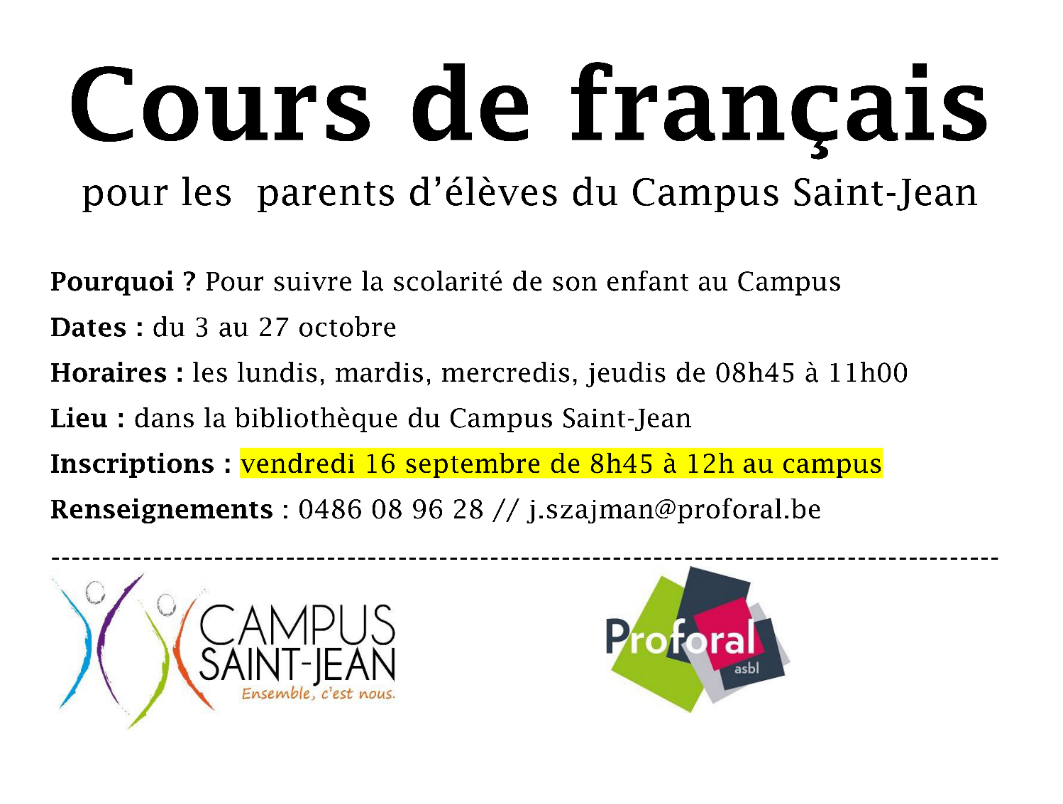 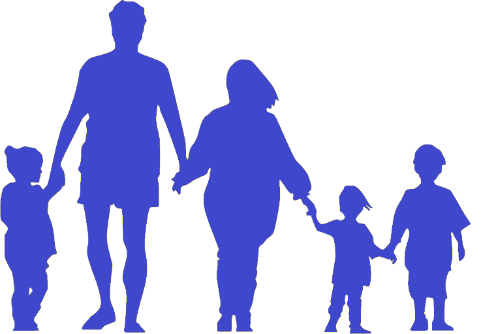 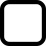 LundiMardiMercrediJeudiVendrediMatinMatinMatinMatinMatinAprès-midi	Après-midiAprès-midi	Après-midi		Après-midi		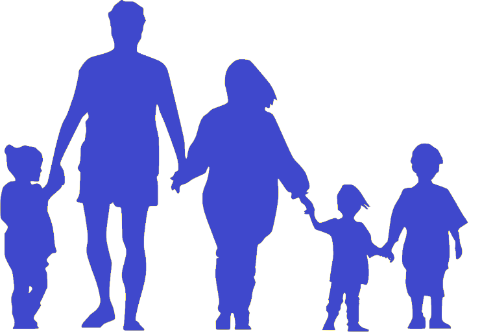 XXLundiMardiMercrediJeudiVendrediMatin                  XMatin                XMatin              XMatin                XMatinAprès-midi    	Après-midiAprès-midi	Après-midi		Après-midi		